ЗАКОНОДАТЕЛЬНОЕ СОБРАНИЕ ПЕРМСКОЙ ОБЛАСТИЗАКОНО НАЛОГООБЛОЖЕНИИ В ПЕРМСКОМ КРАЕПринятЗаконодательным СобраниемПермской области16 августа 2001 годаНастоящий Закон в пределах полномочий, предоставленных субъекту Российской Федерации федеральным законодательством о налогах и сборах, регулирует отношения по установлению и введению региональных налогов на территории Пермского края, осуществляет регулирование федеральных налогов и специальных налоговых режимов.(преамбула в ред. Закона Пермского края от 23.11.2010 N 718-ПК)Наименование раздела исключено с 1 января 2011 года. -Закон Пермского края от 23.11.2010 N 718-ПКГлава 1. ОСНОВНЫЕ ПОЛОЖЕНИЯСтатья 1. Законодательство Пермского края о налогах и сборах(в ред. Закона Пермского края от 23.11.2010 N 718-ПК)1. Законодательство Пермского края о налогах и сборах состоит из настоящего Закона и иных законов Пермского края, принятых в соответствии с Налоговым кодексом Российской Федерации.(п. 1 в ред. Закона Пермского края от 01.04.2015 N 466-ПК)2. Исключен. - Закон Пермской области от 30.11.2004 N 1819-384.2. Органом, уполномоченным давать письменные разъяснения налогоплательщикам и налоговым агентам по вопросам применения законодательства Пермского края о налогах и сборах, является Министерство финансов Пермского края.(п. 2 введен Законом Пермского края от 23.11.2010 N 718-ПК)3. Исключен с 1 января 2011 года. - Закон Пермского края от 23.11.2010 N 718-ПК.Статьи 2-3. Исключены с 1 января 2011 года. - Закон Пермского края от 23.11.2010 N 718-ПК.Статья 4. Исключена. - Закон Пермской области от 30.11.2004 N 1819-384.Статья 5. Установление и использование льгот по налогам и сборам1. Основания, порядок и условия применения льгот по региональным налогам в пределах полномочий органов государственной власти Пермского края устанавливаются настоящим Законом и иными законами Пермского края.(в ред. Закона Пермской области от 30.11.2004 N 1819-384, Законов Пермского края от 23.11.2010 N 718-ПК, от 08.10.2015 N 549-ПК)2-3. Исключены. - Закон Пермской области от 30.11.2004 N 1819-384.Статьи 6-8. Исключены. - Закон Пермской области от 30.11.2004 N 1819-384.Статья 9. Нормативные правовые акты исполнительных органов государственной власти Пермского края(в ред. Закона Пермского края от 23.11.2010 N 718-ПК)Органы исполнительной власти Пермского края в предусмотренных законодательством о налогах и сборах случаях в пределах своей компетенции издают нормативные правовые акты по вопросам, связанным с налогообложением и со сборами, которые не могут изменять или дополнять законодательство о налогах и сборах.Наименование раздела исключено с 1 января 2011 года. -Закон Пермского края от 23.11.2010 N 718-ПКГлава 2. Исключена. - Закон Пермской области от 30.11.2004 N 1819-384.Глава 3. Исключена с 1 января 2011 года. - Закон Пермского края от 23.11.2010 N 718-ПК.Глава 4. НАЛОГ НА ПРИБЫЛЬ ОРГАНИЗАЦИЙУтратила силу с 01.01.2021. - Закон Пермского края от 27.08.2018 N 257-ПК.Глава 5. НАЛОГ НА ИМУЩЕСТВО ОРГАНИЗАЦИЙИсключена. - Закон Пермского края от 13.11.2017 N 141-ПК.Глава 6. ТРАНСПОРТНЫЙ НАЛОГИсключена. - Закон Пермского края от 25.12.2015 N 589-ПК.Глава 7. Исключена. - Закон Пермской области от 30.11.2004 N 1819-384.Глава 7. НАЛОГ НА ИГОРНЫЙ БИЗНЕС(введена Законом Пермского края от 23.11.2010 N 718-ПК)Статья 24. Налоговые ставки(в ред. Закона Пермского края от 31.01.2019 N 327-ПК)Налоговые ставки налога на игорный бизнес устанавливаются в следующих размерах:за один процессинговый центр тотализатора - 250000 рублей;за один процессинговый центр букмекерской конторы - 250000 рублей;за один пункт приема ставок тотализатора - 14000 рублей;за один пункт приема ставок букмекерской конторы - 14000 рублей;за один процессинговый центр интерактивных ставок тотализатора - 3000000 рублей;за один процессинговый центр интерактивных ставок букмекерской конторы - 3000000 рублей.Глава 8. Исключена. - Закон Пермской области от 30.11.2004 N 1819-384.Глава 8. УПРОЩЕННАЯ СИСТЕМА НАЛОГООБЛОЖЕНИЯИсключена. - Закон Пермского края от 01.04.2015 N 466-ПК.Глава 9. Исключена. - Закон Пермской области от 02.08.2005 N 2364-522.Глава 9. ПАТЕНТНАЯ СИСТЕМА НАЛОГООБЛОЖЕНИЯИсключена с 1 января 2016 года. - Закон Пермского края от 01.04.2015 N 465-ПК.Глава 10. Исключена. - Закон Пермской области от 30.01.2004 N 1263-257.Глава 11. Исключена. - Закон Пермской области от 11.11.2005 N 2578-566.Глава 12. Утратила силу с 1 февраля 2007 года. - Закон Пермского края от 13.12.2006 N 40-КЗ.Глава 13. Исключена. - Закон Пермской области от 31.10.2003 N 1053-212.Глава 14. Исключена. - Закон Пермской области от 28.11.2002 N 493-90.Глава 15. Исключена. - Закон Пермской области от 31.10.2003 N 1053-212.Наименование раздела исключено с 1 января 2011 года. -Закон Пермского края от 23.11.2010 N 718-ПКГлава 16. Исключена с 1 января 2007 года. - Закон Пермского края от 12.10.2006 N 3250-740.Наименование раздела исключено с 1 января 2011 года. -Закон Пермского края от 23.11.2010 N 718-ПКСтатья 70. Заключительные положения. Вступление Закона в силу1. Настоящий Закон вступает в силу с 01.10.2001, за исключением положений, для которых настоящим Законом установлены иные сроки введения в действие.Положения, изложенные в статьях 14-24, 27-29, 41-44, 47-56, 68-73 настоящего Закона, вступают в действие с 01.01.2002.2. Признать утратившими силу с 01.10.2001 следующие нормативные правовые акты Пермской области:Закон Пермской области от 18.08.1994 N 52-7 "Об условиях неприменения штрафных санкций и пени";пункт 2 Решения Законодательного Собрания Пермской области от 20.04.95 N 226 "Об утверждении нормативных документов по организации лесопользования в лесном фонде Пермской области";Закон Пермской области от 25.04.1996 N 464-73 "О делегировании органам местного самоуправления полномочий на введение дополнительных льгот по уплате государственной пошлины";Закон Пермской области от 30.12.1997 N 947-145 "Об инвестиционном налоговом кредите в Пермской области";Закон Пермской области от 07.08.1998 N 195-15 "О внесении изменений и дополнений в Закон Пермской области "О порядке предоставления льгот по подоходному налогу с физических лиц";Закон Пермской области от 31.12.1998 N 351-47 "О едином налоге на вмененный доход для определенных видов деятельности в Пермской области", за исключением ст. 7, которая утрачивает силу с 01.01.2002;Закон Пермской области от 07.04.1999 N 436-60 "О порядке перехода к уплате единого налога на вмененный доход для определенных видов деятельности в Пермской области";Закон Пермской области от 07.04.1999 N 434-59 "О внесении изменений и дополнений в Закон Пермской области "О едином налоге на вмененный доход для определенных видов деятельности в Пермской области";Закон Пермской области от 07.04.1999 N 460-67 "О льготах при внесении платежей за пользование лесным фондом Пермской области";Закон Пермской области от 05.11.1999 N 699-105 "О внесении изменений и дополнений в Закон Пермской области "О едином налоге на вмененный доход для определенных видов деятельности в Пермской области";Закон Пермской области от 24.02.2000 N 831-125 "О внесении изменений и дополнений в Закон Пермской области "О едином налоге на вмененный доход для определенных видов деятельности в Пермской области";Закон Пермской области от 28.02.2000 N 839-129 "О внесении изменений и дополнений в Закон Пермской области "О порядке предоставления льгот по подоходному налогу с физических лиц";Закон Пермской области от 09.06.2000 N 954-144 "О стоимости именных разовых лицензий на лов рыбы гражданами в потребительских и рекреационных целях в водоемах Пермской области";Закон Пермской области от 05.07.2000 N 1015-151 "О внесении дополнений в Закон Пермской области "О делегировании органам местного самоуправления полномочий на введение дополнительных льгот по уплате государственной пошлины".Решение Законодательного Собрания Пермской области от 20.01.95 N 167 "О порядке введения в действие Закона Пермской области "О применении коэффициента 5 к действующим тарифам платы за воду, забираемую промышленными предприятиями";(абзац введен Законом Пермской области от 28.11.2001 N 1869-328)Решение Законодательного Собрания Пермской области от 16.02.95 N 177 "О введении повышающего коэффициента к минимальным ставкам лесных податей за древесину, отпускаемую на корню в лесах области";(абзац введен Законом Пермской области от 28.11.2001 N 1869-328)Решение Законодательного Собрания Пермской области от 20.09.1996 N 571 "О внесении изменений и дополнений в решение Законодательного Собрания Пермской области от 20.04.1995 N 226";(абзац введен Законом Пермской области от 23.05.2003 N 794-152)Решение Законодательного Собрания Пермской области от 03.11.1997 N 903 "О предоставлении администрации Пермской области права устанавливать льготы по платежам за земли лесного фонда, изымаемые под расширение и организацию кладбищ".(абзац введен Законом Пермской области от 23.05.2003 N 794-152)3. Признать утратившими силу с 01.01.2002 следующие нормативные правовые акты Пермской области:Закон Пермской области от 05.03.1999 N 415-55 "О плате за пользование поверхностными водными объектами";Закон Пермской области от 27.12.1999 N 735-113 "О внесении изменений в Закон Пермской области "О плате за пользование поверхностными водными объектами";Закон Пермской области от 19.05.1994 N 22-1 "Об условиях налогообложения прибыли и имущества предприятий и организаций Пермской области в 1994 году";Закон Пермской области от 21.07.1994 N 46-4 "О ставках налога в территориальный дорожный фонд Пермской области";Закон Пермской области от 24.11.1994 N 117-12 "О ставках налога на прибыль и имущество";Закон Пермской области от 24.11.1994 N 121-14 "Об установлении ставок земельного налога за сельскохозяйственные угодья Пермской области";Решение Законодательного Собрания от 24.11.1994 N 122 "О введении в действие Закона Пермской области "Об установлении ставок земельного налога за сельскохозяйственные угодья Пермской области";Закон Пермской области от 28.02.1995 N 178-25 "О внесении дополнений и изменений в законодательство о территориальном дорожном фонде".(в ред. Закона Пермской области от 23.05.2003 N 794-152)Закон Пермской области от 03.04.1995 N 194-30 "Об установлении сроков уплаты налога на землю";Закон Пермской области от 03.04.1995 N 205-34 "О ставке налога на имущество физических лиц";Решение Законодательного Собрания Пермской области от 23.03.1995 N 206 "О введении в действие Закона Пермской области "О ставке налога на имущество физических лиц";Закон Пермской области от 14.06.1995 N 239-39 "О внесении дополнений в Закон Пермской области "О ставках налога в территориальный дорожный фонд Пермской области";Закон Пермской области от 03.04.1995 N 198-32 "О внесении дополнений в Закон Пермской области "О ставках налога в территориальный дорожный фонд Пермской области";Закон Пермской области от 15.06.1995 N 240-40 "О внесении дополнений в Закон Пермской области "Об условиях предоставления льгот по налогу на прибыль";Закон Пермской области от 04.12.1995 N 359-56 "О внесении изменений и дополнений в Закон Пермской области "Об условиях предоставления льгот по налогу на прибыль";Закон Пермской области от 29.01.1996 N 373-65 "О внесении дополнений в Закон Пермской области "О ставках налога в территориальный дорожный фонд Пермской области";Закон Пермской области от 28.06.1996 N 492-78 "Об упрощенной системе налогообложения, учета и отчетности для субъектов малого предпринимательства на территории Пермской области";Закон Пермской области от 27.09.1996 N 557-87 "О ставках налога на прибыль и имущество";Закон Пермской области от 19.02.1997 N 672-96 "О внесении дополнений в Закон Пермской области "О ставках налога в территориальный дорожный фонд Пермской области";Закон Пермской области от 19.06.1997 N 783-115 "О внесении дополнений в Закон Пермской области "О ставках налога в территориальный дорожный фонд Пермской области";Закон Пермской области от 06.08.1997 N 806-118 "О внесении дополнений в Закон Пермской области "О ставках налога в территориальный дорожный фонд Пермской области";Закон Пермской области от 06.08.1997 N 837-125 "О внесении дополнений в Закон Пермской области "О ставках налога на прибыль и имущество";Закон Пермской области от 20.11.1997 N 930-140 "О внесении дополнений в Закон Пермской области "О ставках налога на прибыль и имущество";Закон Пермской области от 02.12.1997 N 942-142 "О внесении дополнений в Закон Пермской области "О ставках налога в территориальный дорожный фонд Пермской области";Закон Пермской области от 30.04.1998 N 101-1 "О внесении дополнений в Закон Пермской области "О ставках налога в территориальный дорожный фонд Пермской области";Закон Пермской области от 11.06.1998 N 136-7 "О внесении дополнений в Закон Пермской области "О ставках налога в территориальный дорожный фонд Пермской области";Закон Пермской области от 04.11.1998 N 274-34 "О внесении дополнений в Закон Пермской области "О ставках налога в территориальный дорожный фонд Пермской области";Закон Пермской области от 24.11.1998 N 297-37 "О внесении изменений и дополнений в Закон Пермской области "Об упрощенной системе налогообложения, учета и отчетности для субъектов малого предпринимательства на территории Пермской области";Закон Пермской области от 30.11.1998 N 310-40 "О внесении дополнений в Закон Пермской области "О ставках налога в территориальный дорожный фонд Пермской области";Закон Пермской области от 31.12.1998 N 350-46 "О налоге с продаж";Закон Пермской области от 30.03.1999 N 432-56 "О приостановлении действия п. 4 ст. 9 Закона Пермской области "О налоге с продаж";Закон Пермской области от 07.04.1999 N 433-58 "О внесении изменений и дополнений в Закон Пермской области "О налоге с продаж";Закон Пермской области от 07.04.1999 N 440-61 "О внесении дополнений в Закон Пермской области "О ставках налога в территориальный дорожный фонд Пермской области";Закон Пермской области от 07.04.1999 N 465-72 "О внесении дополнений в Закон Пермской области "О ставках налога в территориальный дорожный фонд Пермской области";Закон Пермской области от 05.07.1999 N 560-80 "О внесении дополнений в Закон Пермской области "О ставках налога на прибыль и имущество";Закон Пермской области от 05.07.1999 N 554-84 "О внесении изменений и дополнений в Закон Пермской области "Об упрощенной системе налогообложения, учета и отчетности для субъектов малого предпринимательства на территории Пермской области";Закон Пермской области от 05.11.1999 N 695-103 "О внесении изменений в Закон Пермской области "О налоге с продаж";Закон Пермской области от 05.11.1999 N 697-104 "О внесении изменений в Закон Пермской области "Об упрощенной системе налогообложения, учета и отчетности для субъектов малого предпринимательства на территории Пермской области";Закон Пермской области от 22.02.2000 N 833-126 "О внесении дополнений в Закон Пермской области "О налоге с продаж";Закон Пермской области от 06.04.2000 N 886-137 "О внесении дополнений в Закон Пермской области "О ставках налога в территориальный дорожный фонд Пермской области";Закон Пермской области от 06.04.2000 N 888-138 "О внесении дополнений в Закон Пермской области "О ставках налога в территориальный дорожный фонд Пермской области";Закон Пермской области от 09.06.2000 N 966-146 "О внесении изменений и дополнений в Закон Пермской области "О налоге с продаж";Закон Пермской области от 09.06.2000 N 968-147 "О внесении изменений и дополнений в Закон Пермской области "О налоге с продаж";Закон Пермской области от 04.11.2000 N 1180-175 "О внесении дополнений в Закон Пермской области "О предоставлении льгот по налогу на имущество предприятий";Закон Пермской области от 15.01.2001 N 1283-193 "О внесении дополнений в Закон Пермской области "О налоге с продаж";Закон Пермской области от 15.01.2001 N 1286-194 "О внесении дополнений в Закон Пермской области "О ставках налога на прибыль и имущество";Статьи 1-4 Закона Пермской области от 15.01.2001 N 1288-195 "О льготах по налогам на прибыль и имущество";(в ред. Закона Пермской области от 28.11.2001 N 1869-328)Закон Пермской области от 05.02.2001 N 1335-210 "О внесении изменений и дополнений в Закон Пермской области "О налоге с продаж";Закон Пермской области от 05.05.2001 N 1503-237 "О внесении изменения в Закон Пермской области "О налоге с продаж".Решение Законодательного Собрания Пермской области от 24.11.94 N 118 "О порядке введения в действие Закона Пермской области "О ставках налогов на прибыль и имущество";(абзац введен Законом Пермской области от 28.11.2001 N 1869-328)Решение Законодательного Собрания Пермской области от 24.11.94 N 120 "О порядке введения в действие Закона Пермской области "Об условиях предоставления льгот по налогу на прибыль";(абзац введен Законом Пермской области от 28.11.2001 N 1869-328)Решение Законодательного Собрания Пермской области от 21.12.94 N 138 "О порядке введения в действие Закона Пермской области "О внесении дополнений в Закон Пермской области "Об условиях предоставления льгот по налогу на прибыль";(абзац введен Законом Пермской области от 28.11.2001 N 1869-328)Решение Законодательного Собрания Пермской области от 23.03.95 N 195 "О введении в действие Закона Пермской области "Об установлении сроков уплаты налога на землю";(абзац введен Законом Пермской области от 28.11.2001 N 1869-328)Решение Законодательного Собрания Пермской области от 23.03.95 N 197 "О введении в действие Закона Пермской области "О внесении дополнений в Закон Пермской области "Об условиях предоставления льгот по налогу на прибыль";(абзац введен Законом Пермской области от 28.11.2001 N 1869-328)Решение Законодательного Собрания Пермской области от 23.03.95 N 199 "О введении в действие Закона Пермской области "О внесении дополнений в Закон Пермской области "О ставках налогов в территориальный дорожный фонд Пермской области";(абзац введен Законом Пермской области от 28.11.2001 N 1869-328)Закон Пермской области "О применении коэффициента пять к действующим тарифам платы за воду, забираемую промышленными предприятиями" от 30.01.1995 N 166-23;(абзац введен Законом Пермской области от 30.05.2002 N 178-25)Решение Законодательного Собрания Пермской области от 23.03.1995 N 203 "О внесении изменений и дополнений в решение Законодательного Собрания Пермской области" от 23.06.1994 N 30";(абзац введен Законом Пермской области от 30.05.2002 N 178-25)Закон Пермской области "О внесении изменений и дополнений в Закон Пермской области "О ставках налогов на прибыль и имущество" от 20.07.1998 N 148-9;(абзац введен Законом Пермской области от 30.05.2002 N 178-25)Закон Пермской области "О внесении изменений и дополнений в Закон Пермской области "Об упрощенной системе налогообложения, учета и отчетности для субъектов малого предпринимательства на территории Пермской области" от 15.05.2001 N 1501-236;(абзац введен Законом Пермской области от 30.05.2002 N 178-25)Закон Пермской области "О внесении изменений и дополнений в Закон Пермской области "О едином налоге на вмененный доход для определенных видов деятельности в Пермской области" от 15.05.2001 N 1505-238;(абзац введен Законом Пермской области от 30.05.2002 N 178-25)Закон Пермской области "О внесении изменений и дополнений в Закон Пермской области "О льготах по налогам на прибыль и имущество" от 18.10.2001 N 1813-318".(абзац введен Законом Пермской области от 30.05.2002 N 178-25)ГубернаторПермской областиЮ.П.ТРУТНЕВ30.08.2001 N 1685-296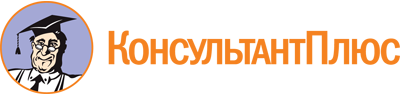 Закон Пермской области от 30.08.2001 N 1685-296
(ред. от 31.01.2019)
"О налогообложении в Пермском крае"
(принят ЗС ПО 16.08.2001)
(с изм. и доп., вступающими в силу с 01.01.2021)Документ предоставлен КонсультантПлюс

www.consultant.ru

Дата сохранения: 14.07.2022
 30 августа 2001 годаN 1685-296Список изменяющих документов(в ред. Законов Пермской области от 05.10.2001 N 1780-314,от 28.11.2001 N 1869-328, от 30.05.2002 N 178-25, от 28.06.2002 N 267-43,от 30.07.2002 N 273-44, от 29.08.2002 N 321-56, от 05.11.2002 N 423-77,от 28.11.2002 N 493-90, от 29.11.2002 N 472-85, от 20.12.2002 N 545-102,от 31.03.2003 N 698-138, от 09.04.2003 N 736-142, от 23.05.2003 N 794-152,от 30.06.2003 N 873-168, от 28.07.2003 N 916-178, от 02.09.2003 N 969-194,от 31.10.2003 N 1053-212, от 31.10.2003 N 1056-213,от 26.11.2003 N 1093-222, от 26.11.2003 N 1095-223,от 30.01.2004 N 1263-257, от 03.06.2004 N 1417-288,от 14.09.2004 N 1562-315, от 13.11.2004 N 1664-337,от 30.11.2004 N 1819-384, от 30.11.2004 N 1821-385,от 29.12.2004 N 1932-416, от 11.02.2005 N 2018-442,от 02.08.2005 N 2364-522, от 05.09.2005 N 2429-536,от 11.11.2005 N 2578-566, от 14.11.2005 N 2576-565,Законов Пермского края от 29.12.2005 N 2771-621,от 02.03.2006 N 2886-651, от 02.03.2006 N 2888-652,от 12.05.2006 N 2984-668, от 28.07.2006 N 3173-724,от 12.10.2006 N 3250-740, 13.12.2006 N 40-КЗ, от 08.10.2007 N 115-ПК,от 01.11.2007 N 132-ПК, от 04.06.2008 N 236-ПК, от 30.12.2008 N 383-ПК,от 07.10.2009 N 491-ПК (ред. 24.11.2009), от 24.11.2009 N 541-ПК,от 23.11.2010 N 718-ПК, от 31.10.2011 N 855-ПК, от 09.07.2012 N 66-ПК,от 20.11.2012 N 121-ПК, от 11.12.2012 N 160-ПК, от 11.12.2012 N 161-ПК,от 19.11.2013 N 236-ПК, от 06.02.2014 N 291-ПК, от 01.04.2015 N 465-ПК,от 01.04.2015 N 466-ПК, от 08.10.2015 N 549-ПК, от 24.11.2015 N 566-ПК,от 25.12.2015 N 589-ПК, от 29.03.2016 N 628-ПК, от 13.11.2017 N 141-ПК,от 27.08.2018 N 257-ПК, от 31.01.2019 N 327-ПК,с изм., внесенными решениями Пермского областного судаот 01.02.2006 N 3-42-2006, от 22.11.2007 N 3-285/07)